Sign onto US AS/400 after Password Reset(or for the first time)Find the temporary password in the email you received.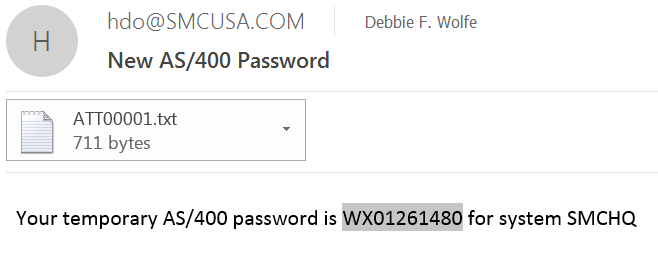 On the SMCHQ (US AS/400) screen, on the “User” line, type your user name.  Tab to the “Password” line and paste or type the temporary password there.  Then press Enter.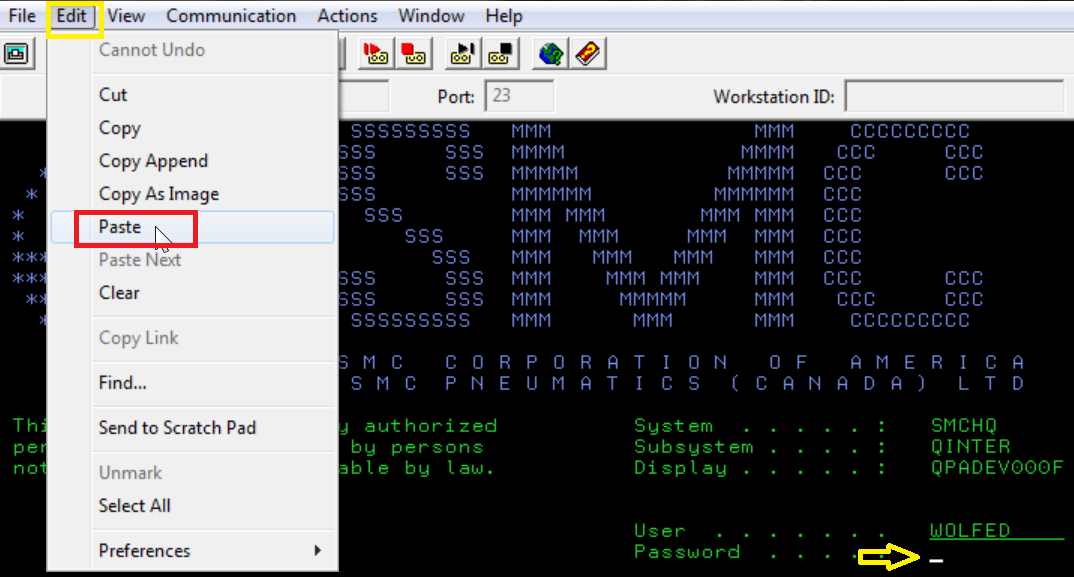 Press Enter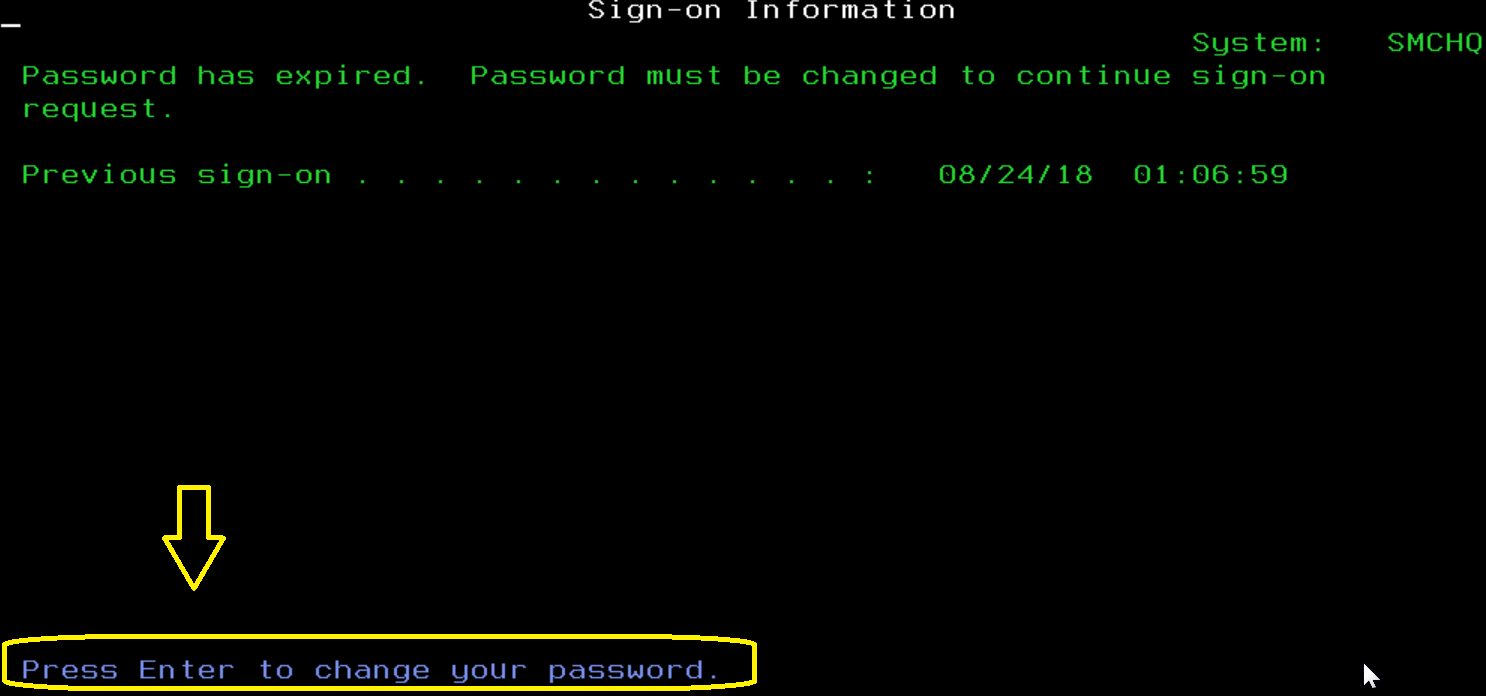 On the “Current password” line, type the temporary passwordTab to the “New password” line, type what you want your new password to be.  Note: Create a password using only letters and numbers, no special characters.  The first character cannot be a number or the letter Q.      Tab to the “verify” line, again type the new password you are creating.       Then press Enter.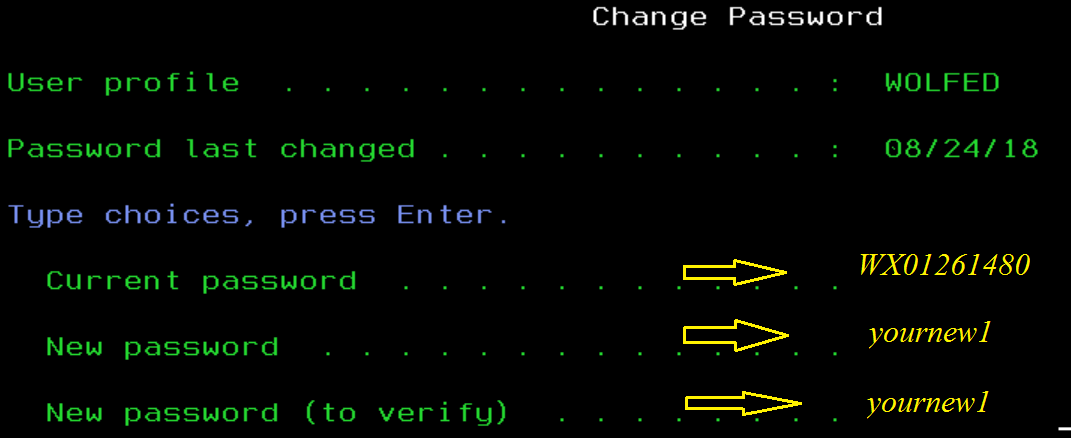 Press Enter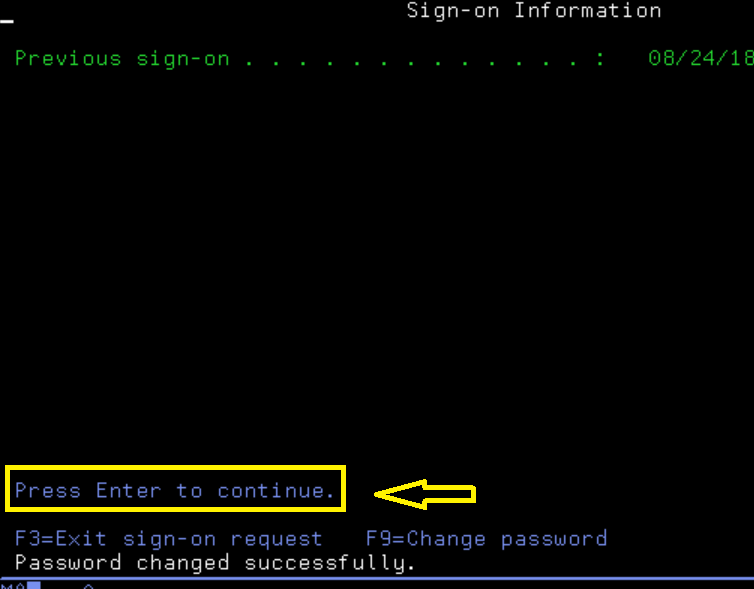 All done. 